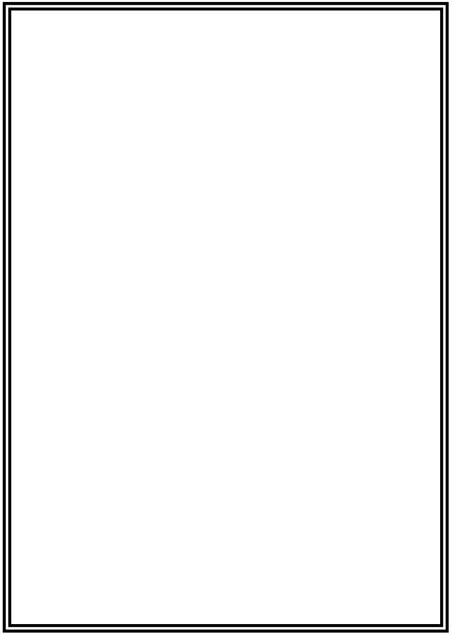      BREATHE     STARING									          CONTEST Archives and Special Collections   Exhibition				MAKE Explorer 					A       Cards			   STATEMENTPick one object that appeals to you.		  PAUSESet a timer on your phone for 1 minute.	    Take a long slow breath in through your nose.LOOK at the object silently for that time.	    Exhale slowly.Now, put the phone away.			    Relax your face and shoulders.Share one thing that stands out to you.	    **Take two more slow breaths like this.            What statement does the exhibit make?		      Instruction Shuffle the cards.Complete the activities on each card.Bullet points and short answers are fine!Questions are welcome.Time: 15-20 minutes            What would you tell a friend about the exhibit?	       Players: 2-3 students 							       Names of players:							       _____________________________________							       _____________________________________							       _____________________________________WALK		  SLOW AROUND		 DOWN  GOT			  ZOOM   FEELS?			   INNotice				        Browse	          the exhibition introduction wall				        the exhibition	What is the title of the exhibit?			       Challenge: list all material types on display!	What is the scope of this exhibit?			        								       Why are the objects arranged in this layout?         Describe one object:         [i.e., material type, image, color, shape, text, etc.]	      What reactions do you have to the exhibit?          When was it produced? How is the object a           product of its time?													      What captures you the most?          What perspectives does the object reveal?       In one word or emoji, share your emotion.           What might be the original purpose of this object?